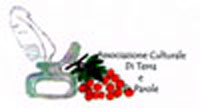  Associazione Culturale “Di terra e di Parole”Bando di Concorso Gara Poetica “Carpe Diem” Quarta Edizione 2019                                                  Data di scadenza 18 novembre 2018 L’Associazione Culturale “Di Terra e di Parole” con il Patrocinio del Comune di Frascati presenta la quarta edizione della Gara Poetica “Carpe Diem”. La Gara è aperta a tutti senza distinzione di religione, orientamento politico e sessuale, colore della pelle e senza limite d’età.La partecipazione è definita dal REGOLAMENTO descritto di seguito.-La DATA DI SCADENZA per l’invio degli elaborati è fissata al giorno 18 novembre 2018 alle ore 24.00 (farà fede l’ora dell’invio della e-mail).L’Associazione si rivolge ai gentili Autori pregandoli di non attendere gli ultimi giorni per la presentazione delle opere, in modo da facilitare il lavoro di segreteria e il compito della Giuria.I concorrenti saranno divisi in tre CATEGORIE:1° cat.  POETI NASCENTI (8/13 anni) 2° cat. POETI IN CRESCITA (14/17 anni, 3° cat. ADULTI (18 anni in poi)La categoria “Poeti Nascenti” (rivolta principalmente alle scuole) gareggerà con una o più opere prodotte collettivamente dai ragazzi di ogni classe dell’Istituto scolastico partecipante.Per la categoria “Poeti in crescita” (anni14/17) e la categoria “Adulti” (18 anni in poi) la Gara è composta da un’unica sezione a tema libero; si concorre pertanto con una o più poesie (tre al massimo) di non più di 25 versi, pena l’esclusione.- QUOTA DI PARTECIPAZIONE:Per i concorrenti minorenni e per le scuole la partecipazione è gratuita. Per i concorrenti maggiorenni (dai 18 anni in su) la quota di partecipazione è di euro 10,00 quale contributo di segreteria.Pagamento da eseguire:-Sul C/C numero 001031502600 Banco Posta intestato a: Associazione Culturale “Di Terra e di Parole” via Ottaviani n.4 Frascati (RM) 00044Causale: Partecipazione Gara poetica Carpe Diem Quarta Edizione 2019-Tramite Bonifico BancarioIBAN IT75P0760103200001031502600Intestato a: Associazione Culturale “Di terra e di Parole” via Ottaviani n.4 Frascati (RM) 00044Causale: Partecipazione Gara Poetica Carpe Diem Quarta Edizione 2019-INVIO OPERE: L’invio dei testi potrà avvenire solo in modo INFORMATICO utilizzando il seguente indirizzo e-mail:carpediem.cercote@gmail.comLe opere potranno essere edite o inedite, necessariamente anonime, e che non abbiano vinto il primo premio in altri concorsi. Dovranno pervenire in allegato alla e-mail sopra indicata, utilizzando il formato Word carattere Times New Roman corpo 14 con il titolo in evidenza.Detti componimenti dovranno essere corredati della ricevuta di avvenuto pagamento della quota di partecipazione e dalla Scheda di Adesione debitamente compilata;evidenziando Nome, Cognome, Indirizzo completo, numero di telefono fisso o cellulare, e-mail personale.Dichiarazione firmata che l’opera è frutto della propria creatività; se il concorrente è minorenne occorre aggiungere la dichiarazione di un genitore garante per lui.La scheda deve essere firmata a mano, quindi scansionata, e unita ai testi poetici, alla ricevuta di avvenuto pagamento e al modulo SIAE anche questo compilato;il tutto rispedito in allegato alla mail.-SVOLGIMENTO DELLA GARA: Gli elaborati conformi al Regolamento pervenuti entro il termine indicato, nei giorni precedenti la Gara, saranno valutati da una Giuria Tecnica. In base al punteggio ottenuto saranno individuati i finalisti per le categorie Adulti e Poeti in Crescita, mentre, per la categoria Poeti Nascenti i vincitori saranno stabiliti già con la prima votazione segreta della Giuria Tecnica. Soltanto i concorrenti selezionati verranno avvisati, per tempo, tramite telefono o e-mail e parteciperanno alla serata finale che si terrà nel giorno 12 gennaio 2019 dalle ore 18.00 nella location delle “Mura del Valadier” in Via del Castello n. 19 Frascati (RM).Nella serata del 12 gennaio le poesie rimaste in gara verranno declamate da un lettore professionista e di nuovo votate da una Giuria Popolare. Tale punteggio verrà sommato a quello della Giuria Tecnica, già attribuito in segreto nei giorni precedenti la Gara e determinerà i tre vincitori delle due categorie.-PREMIAZIONE  Categoria Poeti Nascenti: Il primo classificato (classe) riceverà in dono un Cofanetto di libri e l’Attestato di partecipazione alla Gara.Al Secondo e Terzo classificato (classe) saranno attribuiti gli attestati di partecipazione.Categoria Poeti in Crescita:Il primo, secondo e terzo classificato riceveranno, oltre agli attestati di partecipazione, delle carte d’acquisto prepagate di valore diverso a seconda della posizione in classifica.Categoria Adulti:Il primo classificato si aggiudicherà, oltre all’attestato di partecipazione, il Trofeo Carpe Diem creato appositamente dalla ceramista Paola Santangeli e l’iscrizione gratuita per un anno all’Associazione Culturale “Di Terra e di Parole”Il secondo classificato si aggiudicherà, oltre all’attestato di partecipazione, una Targa in ricordoIl terzo classificato si aggiudicherà una Medaglia in ricordo e l’attestato di partecipazioneAltre poesie potranno essere premiate con Menzione D’onore e Merito qualora la Commissione Giudicante lo riterrà opportuno.A tutti i concorrenti presenti alla manifestazione sarà consegnato un attestato di partecipazione.I Premi dovranno essere ritirati personalmente dai vincitori, nulla verrà spedito in caso di assenza dei partecipanti/vincitori.L sarà animata da ospiti e artisti.Per qualsiasi informazione scrivere al seguente indirizzo: diterraediparole@gmail.comÈ possibile consultare la Pagina fb “DI TERRA E DI PAROLE NOTIZIE” e il sito www.matildeventura.eu   Presidente                                                                            VicepresidenteMatilde Ventura                                                                       Rita GattaSCHEDA DI ADESIONE Gara Poetica Carpe Diem(da compilare e allegare agli elaborati assieme alla copia del versamento)IO SOTTOSCRITTO/A ……………………………………………………………….NATO A ……………………………….. IL ………………………………………….RESIDENTE A ……………………………………………………… CAP………….VIA ………………………………………………………………….. N. ……………TEL …………………………………… CELL. ………………………………………E-MAIL ………………………………………………………………………………..PRESA VISIONE DEL REGOLAMENTO DICHIARO DI VOLER ADERIRE ALLA GARA POETICA CARPE DIEM 2019 QUARTA EDIZIONE.ALLEGO COPIA DEL VERSAMENTO DI EURO 10,00 QUALE QUOTA DI PARTECIPAZIONE ALLA GARA.A TAL FINE INVIO LE POESIE DAL TITOLO ……………………………………………………………………………………………………………………………….DICHIARO CHE GLI ELABORATI ALLEGATO SONO FRUTTO DELLA MIA CREATIVITA’.AUTORIZZO IL TRATTAMENTO DEI DATI PERSONALI QUI RIPORTATI IN CONFORMITA’ A QUANTO INDICATO DALLA NORMATIVA SULLA RISERVATEZZA DEI DATI PERSONALI (D. LSG. 196/2003 E DEL GDPR REGOLAMENTO UE 2016/679).AUTORIZZO SIN DA ORA, SENZA NULLA A PRETENDERE O DOVERVI A QUALSIASI TITOLO.DATA ………………………………………………..FIRMA LEGGIBILE …………………………………PER I MINORENNI FIRMA DEL GENITORE O DI CHI NE FA LE VECI. Spett. le SIAE                                                                               FrascatiIo sottoscritto ………………. nato a ……………………...il ………………….. residente in …………………………..………………………………………………………………nella mia qualità di autore (non iscritto alla SIAE) dichiaro che in occasione della manifestazione denominata “Carpe Diem” organizzata dall’Associazione “Di Terra e di Parole”con il Patrocinio del Comune di Frascati, che si terrà nel giorno 12 gennaio 2019 presso le Mura del Valadier dalle ore 18.00 a Frascati, verranno lette composizioni non tutelate dalla SIAE; sollevando quindi l’ufficio SIAE di competenza da ogni responsabilità in ordine ad eventuali azioni e/o ragioni da parte degli aventi diritto sulle opere eseguite.La manifestazione è a ingresso libero e gratuito.                                                                                 In fede                                                                      ………………..